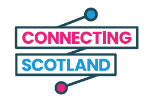 Connecting ScotlandApplication Form for OrganisationsAbout you  Is your organisation public sector or voluntary sector?public sector  voluntary sector  Local council area Each local council has devices allocated to them to distribute to people living in their area. If your organisation works in more than one area, you’ll need to apply for each area.  Users About the people you want to supportHow many people or households do you need devices for in each of the following categories? You should only count one person / household in one category.What barriers do these people face to using the internet effectively? For example, the ability to afford devices or a connection to the internet and/or digital skills and confidence. How have you identified these needs?How have you found people that need support? If you have not found them yet, explain how you plain to do this. How do you currently work with these people? Do you have any other information about the proposed users to support this application? For example, how the digital inclusion of these users will contribute to broader social inclusion or poverty reduction agendas.Devices and connecting to the internet  DevicesPeople can be provided with either an iPad or Chromebook laptop. There’s more information on the benefits of each device in the application guidance.  

Of the total number of people you have asked to support, how many need:Connecting to the internet Project delivery What previous experience does your organisation have helping people get online (e.g. supporting people to use digital devices)?Do you have the resources and capacity to commit to:  How will your organisation distribute devices and capture basic information on the needs of the people receiving the support?How will your organisation approach providing Digital Champion support to people over a six-month period?Applications must be submitted online, but you may wish to use this document to prepare your answers.You should read the application guidance before filling in this form. It covers: Connecting Scotland’s aims the commitment we expect your organisation to make how we’ll assess your application what happens after you submit your application If you have any problems applying, please email help@conneting.scot Name  Job title  Email  Phone number Organisation name   Charity registration number (if applicable)Which local council area are you making this application for? Families with children (including pregnant women)Care leaversOther vulnerable people250 words max200 words max200 words max150 words maxChromebooks:iPads: How many MiFi devices do you need?200 words maxDeliver devices to the people you’re supporting? Yes / No / Not sureCollect data to track where devices have been distributed? Yes / No / Not sureEvaluate the impact having this technology has had on people over the next year? Yes / No / Not sure200 words maxIs your organisation able to commit staff or volunteers to do digital champions training? Yes / NoCan your organisation offer people regular, informal phone support for 6 months?Yes / No250 words max